Către,  Solceta SA   	  Subsemnatul/a_____________________________________domiciliat/ă în oraș/sat____________jud.________________str.______________nr.______bl._________ap._________ tel._____________.Solicit prin prezenta ___________________________________________în calitate de____________________la imobilul situat în jud. Bihor___________________oraș/sat_______________str._______________nr.______________.	Vă mulțumesc!Data                                                                                                   Semnătura    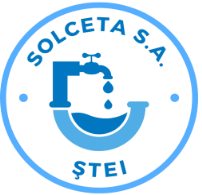 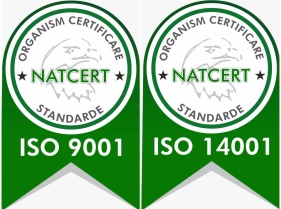 